CỘNG HOÀ XÃ HỘI CHỦ NGHĨA VIỆT NAMĐộc lập - Tự do - Hạnh phúc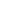 ĐƠN XIN CẤP LẠI THẺ HỌC SINH/SINH VIÊNKính gửi: Phòng TC - HTQT- QLSVEm tên là: ……………............ Ngày sinh: ………....…    Mã SV:........................... Lớp:………………….................. Khóa: ……….......… Hệ đào tạo: ……….....…...tại Trường Cao đẳng Y tế Bắc Ninh.Em viết đơn này xin nhà trường cấp lại thẻ học sinh/sinh viên cho em vì lý do:☐ Mất thẻ  			☐ Hư hỏng thẻ (vẫn còn thẻ gốc)Em xin cam đoan những thông tin trên đây là đúng sự thật.Kính đề nghị Nhà trường quan tâm xem xét.Em xin chân thành cảm ơn!Hướng dẫn:B1: HSSV làm đơn cấp lại thẻ và trình CCCD/CMTND để xin xác nhận của BP.QLSV trong trường hợp mất thẻ để BP.QLSV xác nhận đúng là HSSV của nhà trường. Trường hợp thẻ bị hư hỏng nộp lại thẻ cũ.B2. Mang đơn đã có xác nhận của BP.QLSV đến BP.TC để nộp lệ phí làm lại thẻ. B3. Nộp đơn, biên lai nộp tiền và 02 ảnh (3x4) về BP. QLSV và đăng ký tại sổ đăng ký làm lại thẻ.B4. Nhận thẻ sinh viên tạm thời trong thời hạn tối đa 3 ngày làm việc (có thể nhận ngay trong ngày nếu có mặt cán bộ phụ trách làm thẻ)B5. Nhận thẻ cứng chính thức sau khi BP.QLSV liên hệ nhận thẻ.PHÒNG TC- HTQT - QLSVBắc Ninh, ngày ......  tháng ..... năm 20…  Người làm đơn(Ký và ghi rõ họ tên)